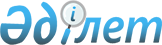 О внесении изменений в решение Сарысуского районного Маслихата от 19 декабря 2012 года № 12-4 "О районном бюджете на 2013-2015 годы"
					
			Утративший силу
			
			
		
					Решение маслихата Сарысуского района Жамбылской области от 10 сентября 2013 года № 20-2. Зарегистрировано Департаментом юстиции Жамбылской области 13 сентября 2013 года № 2014. Утратило силу решением Сарысуского районного маслихата Жамбылской области от 10 июня 2014 года № 30-5      Сноска. Утратило силу решением Сарысуского районного маслихата Жамбылской области от 10.06.2014 № 30-5.      Примечание РЦПИ.

      В тексте документа сохранена пунктуация и орфография оригинала.

      В соответствии со статьей 109 Бюджетного кодекса Республики Казахстан от 4 декабря 2008 года, статьей 6 Закона Республики Казахстан от 23 января 2001 года «О местном государственном управлении и самоуправлении в Республике Казахстан» и на основании решения Жамбылского областного Маслихата от 23 августа 2013 года № 16-3 «О внесении изменений в решение Жамбылского областного Маслихата «Об областном бюджете на 2013-2015 годы» от 7 декабря 2012 года № 10-3» (зарегистрировано в Реестре государственной регистрации нормативных правовых актов за № 1998) районный Маслихат РЕШИЛ:



      1. Внести в решение Сарысуского районного Маслихата от 19 декабря 2012 года № 12-4 «О районном бюджете на 2013-2015 годы» (зарегистрировано в Реестре государственной регистрации нормативных правовых актов за № 1872 опубликовано в районной газете «Сарысу» от 13 января 2013 года № 2-3), следующие изменения:



      в 1 пункте:

      в подпункте 1) цифры «5 089 441» заменить цифрами «5 590 836»;

      цифры «361 747» заменить цифрами «385 500»;

      цифры «11 138» заменить цифрами «10 511»;

      цифры «15 800» заменить цифрами «20 674»;

      цифры «4 700 756» заменить цифрами «5 174 151»;

      в подпункте 2) цифры «5 106 411» заменить цифрами «5 607 806».



      Приложения 1, 4 и 5 указанного решения изложить в новой редакции соответственно приложениям 1, 2 и 3 данного решения.



      2. Настоящее решение вступает в силу со дня государственной регистрации в органах юстиции и вводится в действие с 1 января 2013 года.

      

      Председатель сессии

      районного Маслихата,

      Секретарь Маслихата                        Б. Дондаулы

Приложение № 1 к решению

Маслихата Сарысуского района

№ 20-2 от 10 сентября 2013 годаПриложение № 1 к решению

Маслихата Сарысуского района

№ 12-4 от 19 декабря 2012 года Районный бюджет на 2013 год

Приложение № 2 к решению

Маслихата Сарысуского района

№ 20-2 от 10 сентября 2013 годаПриложение № 4 к решению

Маслихата Сарысуского района

№ 12-4 от 19 декабря 2012 года Перечень бюджетных программ развития на 2013 -2015 годы

Приложение № 3 к решению

Маслихата Сарысуского района

№ 20-2 от 10 сентября 2013 годаПриложение № 5 к решению

Маслихата Сарысуского района

№ 12-4 от 19 декабря 2012 года Перечень выделенных денежных средств из районного бюджета по программе сельских округов на 2013 - 2015 годыпродолжение таблицы:продолжение таблицы:продолжение таблицы:
					© 2012. РГП на ПХВ «Институт законодательства и правовой информации Республики Казахстан» Министерства юстиции Республики Казахстан
				Функциональная группаФункциональная группаФункциональная группаФункциональная группа2013 год, сумма тыс тенгеАдминистратор бюджетных программАдминистратор бюджетных программАдминистратор бюджетных программ2013 год, сумма тыс тенгеПрограммаПрограмма2013 год, сумма тыс тенге123451. ДОХОДЫ5 590 8361Налоговые поступления385 50001Подоходный налог157 2612Индивидуальный подоходный налог157 26103Социальный налог128 6841Социальный налог128 68404Hалоги на собственность73 8821Hалоги на имущество33 5003Земельный налог10 6824Hалог на транспортные средства28 7005Единый земельный налог1 00005Внутренние налоги на товары, работы и услуги21 1602Акцизы11 2323Поступления за использование природных и других ресурсов5 7504Сборы за ведение предпринимательской и профессиональной деятельности3 7885Налог на игорный бизнес39007Прочие налоги1501Прочие налоги15008Обязательные платежи, взимаемые за совершение юридически значимых действий и (или) выдачу документов уполномоченными на то государственными органами или должностными лицами4 3631Государственная пошлина4 3632Неналоговые поступления10 51101Доходы от государственной собственности2 8031Поступления части чистого дохода государственных предприятий7904Доходы на доли участия в юридических лицах, находящиеся в государственной собственности1 0005Доходы от аренды имущества, находящегося в государственной собственности1 01304Штрафы, пени, санкции, взыскания, налагаемые государственными учреждениями, финансируемыми из государственного бюджета, а также содержащимися и финансируемыми из бюджета (сметы расходов) Национального Банка Республики Казахстан201Штрафы, пени, санкции, взыскания, налагаемые государственными учреждениями, финансируемыми из государственного бюджета, а также содержащимися и финансируемыми из бюджета (сметы расходов) Национального Банка Республики Казахстан, за исключением поступлений от организаций нефтяного сектора2006Прочие неналоговые поступления7 6881Прочие неналоговые поступления7 6883Поступления от продажи основного капитала20 67401Продажа государственного имущества, закрепленного за государственными учреждениями1501Продажа государственного имущества, закрепленного за государственными учреждениями15003Продажа земли и нематериальных активов20 5241Продажа земли20 5244Поступления трансфертов5 174 15102Трансферты из вышестоящих органов государственного управления5 174 1512Трансферты из областного бюджета5 174 151Функциональная группаФункциональная группаФункциональная группаФункциональная группа2013 год, в тыс тенгеАдминистратор бюджетных программАдминистратор бюджетных программАдминистратор бюджетных программ2013 год, в тыс тенгеПрограммаПрограмма2013 год, в тыс тенге12345ІІ.РАСХОДЫ5 607 80601Государственные услуги общего характера332 085112Аппарат Маслихата района (города областного значения)20 637001Услуги по обеспечению деятельности Маслихата района (города областного значения)15 099003Капитальные расходы государственного органа5 538122Аппарат акима района (города областного значения)128 962001Услуги по обеспечению деятельности акима района (города областного значения)67 427002Создание информационных систем8 078003Капитальные расходы государственного органа53 457123Аппарат акима района в городе, города районного значения, поселка, аула (села), аульного (сельского) округа151 295001Услуги по обеспечению деятельности акима района в городе, города районного значения, поселка, аула (села), аульного (сельского) округа135 896022Капитальные расходы государственного органа15 399452Отдел финансов района (города областного значения)17 203001Услуги по реализации государственной политики в области исполнения бюджета района (города областного значения) и управления коммунальной собственностью района (города областного значения)13 739003Проведение оценки имущества в целях налогообложения1 364010Приватизация, управление коммунальным имуществом, постприватизационная деятельность и регулирование споров, связанных с этим1 000011Учет, хранение, оценка и реализация имущества, поступившего в коммунальную собственность1 100453Отдел экономики и бюджетного планирования района (города областного значения)13 988001Услуги по реализации государственной политики в области формирования и развития экономической политики, системы государственного планирования и управления района (города областного значения)13 638004Капитальные расходы государственного органа35002Оборона8 592122Аппарат акима района (города областного значения)4 232005Мероприятия в рамках исполнения всеобщей воинской обязанности4 232122Аппарат акима района (города областного значения)4 360006Предупреждение и ликвидация чрезвычайных ситуаций в масштабе района (города областного значения)3 560007Мероприятия по профилактике и тушению степных пожаров районного (городского) масштаба, а также пожаров в населенных пунктах, в которых не созданы органы государственной противопожарной службы80003Общественный порядок, безопасность, правовая, судебная, уголовно-исполнительная деятельность1 500458Отдел жилищно-коммунального хозяйства, пассажирского транспорта и автомобильных дорог района (города областного значения)1 500021Обеспечение безопасности дорожного движения в населенных пунктах1 50004Образование2 805 607464Отдел образования района (города областного значения)306 323009Обеспечение деятельности организаций дошкольного воспитания и обучения168 143040Реализация государственного образовательного заказа в дошкольных организациях образования138 180123Аппарат акима района в городе, города районного значения, поселка, аула (села), аульного (сельского) округа1 990005Организация бесплатного подвоза учащихся до школы и обратно в аульной (сельской) местности1 990464Отдел образования района (города областного значения)2 183 730003Общеобразовательное обучение1 918 746006Дополнительное образование для детей264 984464Отдел образования района (города областного значения)11 191001Услуги по реализации государственной политики на местном уровне в области образования11 191464Отдел образования района (города областного значения)296 373005Приобретение и доставка учебников, учебно-методических комплексов для государственных учреждений образования района (города областного значения)30 883007Проведение школьных олимпиад, внешкольных мероприятий и конкурсов районного (городского) масштаба600015Ежемесячная выплата денежных средств опекунам (попечителям) на содержание ребенка-сироты (детей-сирот), и ребенка (детей), оставшегося без попечения родителей11 544020Обеспечение оборудованием, программным обеспечением детей-инвалидов, обучающихся на дому800067Капитальные расходы подведомственных государственных учреждений и организаций252 546466Отдел архитектуры, градостроительства и строительства района (города областного значения)6 000037Строительство и реконструкция объектов образования6 00006Социальная помощь и социальное обеспечение254 575451Отдел занятости и социальных программ района (города областного значения)230 891002Программа занятости49 289004Оказание социальной помощи на приобретение топлива специалистам здравоохранения, образования, социального обеспечения, культуры, спорта и ветеринарии в сельской местности в соответствии с законодательством Республики Казахстан4 775005Государственная адресная социальная помощь5 668006Оказание жилищной помощи33 600007Социальная помощь отдельным категориям нуждающихся граждан по решениям местных представительных органов14 937010Материальное обеспечение детей-инвалидов, воспитывающихся и обучающихся на дому3 728014Оказание социальной помощи нуждающимся гражданам на дому13 650016Государственные пособия на детей до 18 лет92 092017Обеспечение нуждающихся инвалидов обязательными гигиеническими средствами и предоставление услуг специалистами жестового языка, индивидуальными помощниками в соответствии с индивидуальной программой реабилитации инвалида12 440023Обеспечение деятельности центров занятости населения712464Отдел образования района (города областного значения)1 070008Социальная поддержка обучающихся и воспитанников организаций образования очной формы обучения в виде льготного проезда на общественном транспорте (кроме такси) по решению местных представительных органов1 070451Отдел занятости и социальных программ района (города областного значения)22 614001Услуги по реализации государственной политики на местном уровне в области обеспечения занятости и реализации социальных программ для населения21 393011Оплата услуг по зачислению, выплате и доставке пособий и других социальных выплат1 000021Капитальные расходы государственного органа22107Жилищно-коммунальное хозяйство1 209 894458Отдел жилищно-коммунального хозяйства, пассажирского транспорта и автомобильных дорог района (города областного значения)575 964003Организация сохранения государственного жилищного фонда564 855004Обеспечение жильем отдельных категорий граждан300005Снос аварийного и ветхого жилья10 809464Отдел образования района (города областного значения)19 870026Ремонт объектов в рамках развития сельских населенных пунктов по Программе занятости 202019 870466Отдел архитектуры, градостроительства и строительства района (города областного значения)2 745074Развитие и обустройство недостающей инженерно-коммуникационной инфраструктуры в рамках второго направления Программы занятости 20202 745479Отдел жилищной инспекции6 711001Услуги по реализации государственной политики в области строительства, улучшения архитектурного облика городов, районов и населенных пунктов области и обеспечению рационального и эффективного градостроительного освоения территории района (города областного значения)6 429005Капитальные расходы государственного органа282123Аппарат акима района в городе, города районного значения, поселка, аула (села), аульного (сельского) округа2 600014Организация водоснабжения населенных пунктов2 600458Отдел жилищно-коммунального хозяйства, пассажирского транспорта и автомобильных дорог района (города областного значения)72 528011Обеспечение бесперебойного теплоснабжения малых городов63 928012Развитие системы водоснабжения и водоотведения8 600466Отдел архитектуры, градостроительства и строительства района (города областного значения)469 515006Развитие системы водоснабжения и водоотведения445 104058Развитие системы водоснабжения и водоотведения в сельских населенных пунктах24 411123Аппарат акима района в городе, города районного значения, поселка, аула (села), аульного (сельского) округа24 719008Освещение улиц населенных пунктов16 525010Содержание мест захоронений и погребение безродных600011Благоустройство и озеленение населенных пунктов7 594458Отдел жилищно-коммунального хозяйства, пассажирского транспорта и автомобильных дорог района (города областного значения)35 242016Обеспечение санитарии населенных пунктов10 000018Благоустройство и озеленение населенных пунктов25 24208Культура, спорт, туризм и информационное пространство314 568455Отдел культуры и развития языков района (города областного значения)105 068003Поддержка культурно-досуговой работы105 068465Отдел физической культуры и спорта района (города областного значения)4 500006Проведение спортивных соревнований на районном (города областного значения) уровне1 500007Подготовка и участие членов сборных команд района (города областного значения) по различным видам спорта на областных спортивных соревнованиях3 000455Отдел культуры и развития языков района (города областного значения)52 927006Функционирование районных (городских) библиотек52 827007Развитие государственного языка и других языков народа Казахстана100456Отдел внутренней политики района (города областного значения)15 737002Услуги по проведению государственной информационной политики через газеты и журналы15 237005Услуги по проведению государственной информационной политики через телерадиовещание500455Отдел культуры и развития языков района (города областного значения)108 063001Услуги по реализации государственной политики на местном уровне в области развития языков и культуры7 063032Капитальные расходы подведомственных государственных учреждений и организаций101 000456Отдел внутренней политики района (города областного значения)21 078001Услуги по реализации государственной политики на местном уровне в области информации, укрепления государственности и формирования социального оптимизма граждан10 582003Реализация мероприятий в сфере молодежной политики10 496465Отдел физической культуры и спорта района (города областного значения)7 195001Услуги по реализации государственной политики на местном уровне в сфере физической культуры и спорта6 695004Капитальные расходы государственного органа50010Сельское, водное, лесное, рыбное хозяйство, особо охраняемые природные территории, охрана окружающей среды и животного мира, земельные отношения111 223462Отдел сельского хозяйства района (города областного значения)19 958001Услуги по реализации государственной политики на местном уровне в сфере сельского хозяйства12 872099Реализация мер по оказанию социальной поддержки специалистов7 086463Отдел земельных отношений района (города областного значения)276016Изъятие земельных участков для государственных нужд276466Отдел архитектуры, градостроительства и строительства района (города областного значения)891010Развитие объектов сельского хозяйства891473Отдел ветеринарии района (города областного значения)9 253001Услуги по реализации государственной политики на местном уровне в сфере ветеринарии7 753007Организация отлова и уничтожения бродячих собак и кошек1 500463Отдел земельных отношений района (города областного значения)9 006001Услуги по реализации государственной политики в области регулирования земельных отношений на территории района (города областного значения)8 459006Землеустройство, проводимое при установлении границ городов районного значения, районов в городе, поселков аулов (сел), аульных (сельских) округов547473Отдел ветеринарии района (города областного значения)71 839011Проведение противоэпизоотических мероприятий71 83911Промышленность, архитектурная, градостроительная и строительная деятельность56 033466Отдел архитектуры, градостроительства и строительства района (города областного значения)56 033001Услуги по реализации государственной политики в области строительства, улучшения архитектурного облика городов, районов и населенных пунктов области и обеспечению рационального и эффективного градостроительного освоения территории района (города областного значения)26 169013Разработка схем градостроительного развития территории района, генеральных планов городов районного (областного) значения, поселков и иных сельских населенных пунктов29 618015Капитальные расходы государственного органа24612Транспорт и коммуникации191 170123Аппарат акима района в городе, города районного значения, поселка, аула (села), аульного (сельского) округа181 610013Обеспечение функционирования автомобильных дорог в городах районного значения, поселках, аулах (селах), аульных (сельских) округах181 610458Отдел жилищно-коммунального хозяйства, пассажирского транспорта и автомобильных дорог района (города областного значения)7 560023Обеспечение функционирования автомобильных дорог7 560458Отдел жилищно-коммунального хозяйства, пассажирского транспорта и автомобильных дорог района (города областного значения)2 000037Субсидирование пассажирских перевозок по социально значимым городским (сельским), пригородным и внутрирайонным сообщениям2 00013Прочие316 879494Отдел предпринимательства и промышленности района (города областного значения)2 000006Поддержка предпринимательской деятельности2 000123Аппарат акима района в городе, города районного значения, поселка, аула (села), аульного (сельского) округа15 478040Реализация мер по содействию экономическому развитию регионов в рамках Программы «Развитие регионов»15 478452Отдел финансов района (города областного значения)7 774012Резерв местного исполнительного органа района (города областного значения)7 774458Отдел жилищно-коммунального хозяйства, пассажирского транспорта и автомобильных дорог района (города областного значения)105 938001Услуги по реализации государственной политики на местном уровне в области жилищно-коммунального хозяйства, пассажирского транспорта и автомобильных дорог8 822013Капитальные расходы государственного органа15 600067Капитальные расходы подведомственных государственных учреждений и организаций81 516466Отдел архитектуры, градостроительства и строительства района (города областного значения)183 173085Реализация бюджетных инвестиционных проектов в рамках Программы развития моногородов на 2012-2020 годы183 173494Отдел предпринимательства и промышленности района (города областного значения)2 516001Услуги по реализации государственной политики на местном уровне в области развития предпринимательства и промышленности2 316003Капитальные расходы государственного органа20014Обслуживание долга57452Отдел финансов района (города областного значения)57013Обслуживание долга местных исполнительных органов по выплате вознаграждений и иных платежей по займам из областного бюджета5715Трансферты5 623452Отдел финансов района (города областного значения)5 623006Возврат неиспользованных (недоиспользованных) целевых трансфертов5 6233. ЧИСТОЕ БЮДЖЕТНОЕ КРЕДИТОВАНИЕ97 189Бюджетные кредиты101 93010Сельское, водное, лесное, рыбное хозяйство, особо охраняемые природные территории, охрана окружающей среды и животного мира, земельные отношения51 930462Отдел сельского хозяйства района (города областного значения)51 930008Бюджетные кредиты для реализации мер социальной поддержки специалистов51 93013Прочие50 000494Отдел предпринимательства и промышленности района (города областного значения)50 000008Кредитование на содействие развитию предпринимательства в моногородах50 0005Погашение бюджетных кредитов4 7411Погашение бюджетных кредитов, выданных из государственного бюджета4 74113Погашение бюджетных кредитов, выданных из местного бюджета физическим лицам4 7414. САЛЬДО ПО ОПЕРАЦИЯМ С ФИНАНСОВЫМИ АКТИВАМИ0Приобретение финансовых активов0Поступления от продаж финансовых активов государства05.ДЕФИЦИТ (ПРОФИЦИТ) БЮДЖЕТА-114 1596. ФИНАНСИРОВАНИЕ ДЕФИЦИТА (ИСПОЛЬЗОВАНИЕ ПРОФИЦИТА) БЮДЖЕТА114 1597Поступления займов101 9302Внешние государственные займы101 93003Займы, получаемые местным исполнительным органом района (города областного значения)101 93016Погашение займов4 741452Отдел финансов района (города областного значения)4 741008Погашение долга местного исполнительного органа перед вышестоящим бюджетом4 7418Используемые остатки бюджетных средств16 9702Остатки бюджетных средств на конец отчетного периода16 97001Остатки бюджетных средств на конец отчетного периода16 970Функциональная группаФункциональная группаФункциональная группаФункциональная группаНаименованиеАдминистратор бюджетных программАдминистратор бюджетных программАдминистратор бюджетных программАдминистратор бюджетных программПрограммаПрограммаПрограмма1234404ОбразованиеОбразование466Отдел архитектуры, градостроительства и строительства района (города областного значения)Отдел архитектуры, градостроительства и строительства района (города областного значения)037Строительство и реконструкция объектов образованияСтроительство и реконструкция объектов образования07Жилищно-коммунальное хозяйствоЖилищно-коммунальное хозяйство466Отдел архитектуры, градостроительства и строительства района (города областного значения)Отдел архитектуры, градостроительства и строительства района (города областного значения)074Развитие и обустройство недостающей инженерно-коммуникационной инфраструктуры в рамках второго направления Программы занятости 2020Развитие и обустройство недостающей инженерно-коммуникационной инфраструктуры в рамках второго направления Программы занятости 2020466Отдел архитектуры, градостроительства и строительства района (города областного значения)Отдел архитектуры, градостроительства и строительства района (города областного значения)006Развитие системы водоснабжения и водоотведенияРазвитие системы водоснабжения и водоотведения058Развитие системы водоснабжения и водоотведения в сельских населенных пунктахРазвитие системы водоснабжения и водоотведения в сельских населенных пунктах10Сельское, водное, лесное, рыбное хозяйство, особо охраняемые природные территории, охрана окружающей среды и животного мира, земельные отношенияСельское, водное, лесное, рыбное хозяйство, особо охраняемые природные территории, охрана окружающей среды и животного мира, земельные отношения466Отдел архитектуры, градостроительства и строительства района (города областного значения)Отдел архитектуры, градостроительства и строительства района (города областного значения)010Развитие объектов сельского хозяйстваРазвитие объектов сельского хозяйства13ПрочиеПрочие466Отдел архитектуры, градостроительства и строительства района (города областного значения)Отдел архитектуры, градостроительства и строительства района (города областного значения)085Реализация бюджетных инвестиционных проектов в рамках Программы развития моногородов на 2012-2020 годыРеализация бюджетных инвестиционных проектов в рамках Программы развития моногородов на 2012-2020 годыНаименования аппаратов акима района в городе, города районного значения, поселка, аула (села), аульного (сельского) округаНаименование программНаименование программНаименование программНаименование программНаименование программНаименование программНаименования аппаратов акима района в городе, города районного значения, поселка, аула (села), аульного (сельского) округа001 "Услуги по обеспечению деятельности акима района в городе, города районного значения, поселка, аула (села), аульного (сельского) округа"001 "Услуги по обеспечению деятельности акима района в городе, города районного значения, поселка, аула (села), аульного (сельского) округа"001 "Услуги по обеспечению деятельности акима района в городе, города районного значения, поселка, аула (села), аульного (сельского) округа"022 "Капитальные расходы государственных органов"022 "Капитальные расходы государственных органов"022 "Капитальные расходы государственных органов"Наименования аппаратов акима района в городе, города районного значения, поселка, аула (села), аульного (сельского) округа2013

год2014

год2015

год2013

год2014

год2015

годАппарат акима города Жанатас34 37331 71433 067756Аппарат акима Байкадамского сельского округа24 86414 02515 1261 600Аппарат акима Жайылминского сельского округа10 81112 68613 5771 797Аппарат акима Жанарыкского сельского округа9 5208 4568 6981 600Аппарат акима Жанаталапского сельского округа8 7658 4568 0611 600Аппарат акима Игиликского сельского округа10 91811 24511 0461 600Аппарат акима Тогызкентского сельского округа9 5679 0129 1571 600Аппарат акима Камкалинского сельского округа9 9809 0899 1871 646Аппарат акима Туркестанского сельского округа8 3918 1638 2991 600Аппарат акима Досболского сельского округа8 7078 8599 6471 600Всего:135 896121 705125 86515 399Наименования аппаратов акима района в городе, города районного значения, поселка, аула (села), аульного (сельского) округаНаименование программНаименование программНаименование программНаименование программНаименование программНаименование программНаименования аппаратов акима района в городе, города районного значения, поселка, аула (села), аульного (сельского) округа008 "Освещение улиц населенных пунктов"008 "Освещение улиц населенных пунктов"008 "Освещение улиц населенных пунктов"010 "Содержание мест захоронений и погребение безродных"010 "Содержание мест захоронений и погребение безродных"010 "Содержание мест захоронений и погребение безродных"Наименования аппаратов акима района в городе, города районного значения, поселка, аула (села), аульного (сельского) округа2013

год2014

год2015

год2013

год2014

год2015

годАппарат акима города Жанатас10 00013 10014 0006001 2001 200Аппарат акима Байкадамского сельского округа1 5003 5003 60084174Аппарат акима Жайылминского сельского округа5001 2001 200Аппарат акима Жанарыкского сельского округа1 5002 6002 700Аппарат акима Жанаталапского сельского округа4509501 100Аппарат акима Игиликского сельского округа1 4012 2002 390Аппарат акима Тогызкентского сельского округа4009001 000Аппарат акима Камкалинского сельского округа200700800Аппарат акима Туркестанского сельского округа3609001 000Аппарат акима Досболского сельского округа2149501 100Всего:16 52527 00028 8906001 2841 374Наименования аппаратов акима района в городе, города районного значения, поселка, аула (села), аульного (сельского) округаНаименование программНаименование программНаименование программНаименование программНаименование программНаименование программНаименование программНаименование программНаименование программНаименования аппаратов акима района в городе, города районного значения, поселка, аула (села), аульного (сельского) округа005 "Организация бесплатного подвоза учащихся до школы и обратно в аульной (сельской) местности"005 "Организация бесплатного подвоза учащихся до школы и обратно в аульной (сельской) местности"005 "Организация бесплатного подвоза учащихся до школы и обратно в аульной (сельской) местности"013 "Обеспечение функционирования автомобильных дорог в городах районного значения, поселках, аулах (селах), аульных (сельских) округах"013 "Обеспечение функционирования автомобильных дорог в городах районного значения, поселках, аулах (селах), аульных (сельских) округах"013 "Обеспечение функционирования автомобильных дорог в городах районного значения, поселках, аулах (селах), аульных (сельских) округах"014 "Организация водоснабжения населенных пунктов"014 "Организация водоснабжения населенных пунктов"014 "Организация водоснабжения населенных пунктов"Наименования аппаратов акима района в городе, города районного значения, поселка, аула (села), аульного (сельского) округа2013 год2014 год2015 год2013 год2014 год2015 год2013 год2014 год2015 годАппарат акима города ЖанатасАппарат акима Байкадамского сельского округа1200074555Аппарат акима Жайылминского сельского округа1595750313000Аппарат акима Жанарыкского сельского округа5497977959180019281977Аппарат акима Жанаталапского сельского округа183258622549755761Аппарат акима Игиликского сельского округа5497925882Аппарат акима Тогызкентского сельского округа58060560912000Аппарат акима Камкалинского сельского округа31266Аппарат акима Туркестанского сельского округа53857869131266235008008541000Аппарат акима Досболского сельского округа530580587Всего:199017631887181610190531203868260027822977Наименования аппаратов акима района в городе, города районного значения, поселка, аула (села), аульного (сельского) округаНаименование программНаименование программНаименование программНаименование программНаименование программНаименование программНаименования аппаратов акима района в городе, города районного значения, поселка, аула (села), аульного (сельского) округа011 "Благоустройство и озеленение населенных пунктов"011 "Благоустройство и озеленение населенных пунктов"011 "Благоустройство и озеленение населенных пунктов"040 "Реализация мероприятий для решения вопросов обустройства аульных (сельских) округов в реализацию мер по содействию экономическому развитию регионов в рамках Программы «Развитие регионов» за счет целевых трансфертов из республиканского бюджета"040 "Реализация мероприятий для решения вопросов обустройства аульных (сельских) округов в реализацию мер по содействию экономическому развитию регионов в рамках Программы «Развитие регионов» за счет целевых трансфертов из республиканского бюджета"040 "Реализация мероприятий для решения вопросов обустройства аульных (сельских) округов в реализацию мер по содействию экономическому развитию регионов в рамках Программы «Развитие регионов» за счет целевых трансфертов из республиканского бюджета"Наименования аппаратов акима района в городе, города районного значения, поселка, аула (села), аульного (сельского) округа2013 год2014 год2015 год2013 год2014 год2015 годАппарат акима города Жанатас3 694Аппарат акима Байкадамского сельского округа5007007005 177Аппарат акима Жайылминского сельского округа3005005002 232Аппарат акима Жанарыкского сельского округа5006007001 461Аппарат акима Жанаталапского сельского округа5005005001 446Аппарат акима Игиликского сельского округа3003504502 239Аппарат акима Тогызкентского сельского округа5005005001 355Аппарат акима Камкалинского сельского округа500523615221Аппарат акима Туркестанского сельского округа5005005001 347Аппарат акима Досболского сельского округа300Всего:7 5944 1734 46515 47800